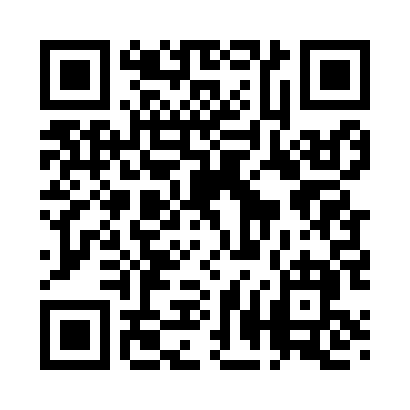 Prayer times for Pattersontown, Alabama, USAMon 1 Jul 2024 - Wed 31 Jul 2024High Latitude Method: Angle Based RulePrayer Calculation Method: Islamic Society of North AmericaAsar Calculation Method: ShafiPrayer times provided by https://www.salahtimes.comDateDayFajrSunriseDhuhrAsrMaghribIsha1Mon4:215:4312:534:378:029:252Tue4:215:4412:534:378:029:253Wed4:225:4412:534:378:029:254Thu4:225:4512:534:378:029:245Fri4:235:4512:544:378:029:246Sat4:245:4612:544:378:029:247Sun4:245:4612:544:388:019:238Mon4:255:4712:544:388:019:239Tue4:265:4712:544:388:019:2310Wed4:265:4812:544:388:019:2211Thu4:275:4812:554:388:009:2212Fri4:285:4912:554:388:009:2113Sat4:295:5012:554:388:009:2014Sun4:295:5012:554:387:599:2015Mon4:305:5112:554:397:599:1916Tue4:315:5112:554:397:589:1917Wed4:325:5212:554:397:589:1818Thu4:335:5312:554:397:579:1719Fri4:345:5312:554:397:579:1620Sat4:345:5412:554:397:569:1621Sun4:355:5512:554:397:569:1522Mon4:365:5512:554:397:559:1423Tue4:375:5612:554:397:559:1324Wed4:385:5712:554:397:549:1225Thu4:395:5712:554:397:539:1126Fri4:405:5812:554:397:539:1127Sat4:415:5912:554:397:529:1028Sun4:425:5912:554:387:519:0929Mon4:436:0012:554:387:509:0830Tue4:446:0112:554:387:499:0731Wed4:446:0112:554:387:499:06